ТЕХНОЛОГИЧЕСКАЯ КАРТА № 12 / ОСП 3краткосрочной образовательной практики художественно-эстетической направленности «Бусы для ёлочки»(аппликация из цветной бумаги)для детей 1,6 – 2,6 летФИО педагога: Туровец  Ольга  Павловна,должность: воспитательТематический план занятийПриложение 1Аннотация для родителей (основная идея доступная для понимания, четко и лаконично формулированная) Аппликация – это способ создания рисунка на бумаге с помощью наклеивания частей, вырезанных из цветной бумаги. При выполнении аппликации у ребенка развивается мелкая мускулатура руки, ориентировка в пространстве, цветовое восприятие, творческие способности и фантазия. Занятия с детьми аппликацией способствуют всестороннему развитию ребенка, формированию у него положительных эмоций и хорошего настроения.Цель КОППознакомить детей с предстоящим новогодним праздником, с символом нового года елочкой. Формируются знания о бережном отношении к природе. Знакомство с хвойным деревом «Ёлочка».Количество часов КОП2 занятия по 10 минутМаксимальное количество участников5-8 человекПеречень материалов и оборудования для проведения КОПИллюстрации Новогодней ёлочки; Цветная бумага  для украшений для ёлочки (ярко-желтая, красная, синяя, розовая и т.д.); Картон зелёного цвета для формы ёлочки;  клей-карандаш; салфетки из ткани на каждого ребенка.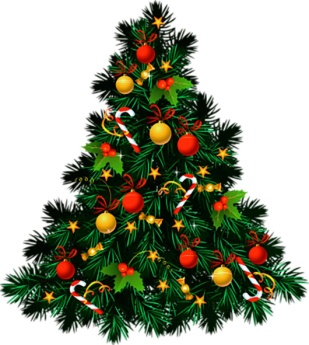 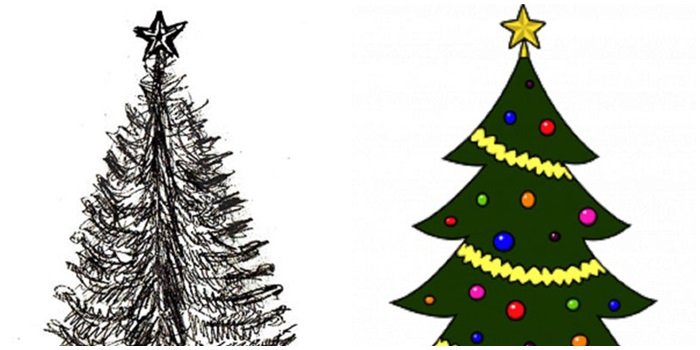 Предполагаемые результаты (умения/навыки, созданный продукт)  - Дети познакомились с праздником «Новый год», закрепили представление о хвойном дереве (ели); -  сформировались знания о бережном отношении к природе.Список литературы, использованной при подготовке КОПСтихотворение: К. Чуковский «Елка»Никитина «Снежный дом», «Рассказы о приключениях Зелёной ёлочки»И.А.Лыкова Изобразительная деятельность в детском саду, ранний возраст-М.: «Карапуз», 2009. – 144 с.ЗадачиДеятельность педагогаДеятельность детейПредполагаемый результат Тема: «Новогодняя Ёлочка»Тема: «Новогодняя Ёлочка»Тема: «Новогодняя Ёлочка»Тема: «Новогодняя Ёлочка»Знакомство с праздником «Новый год» и «Ёлочки»Познакомить детей с предстоящим новогодним праздником, с символом нового года елочкой.Воспитать дружеские взаимоотношения, привить любовь к народным традициям Рассматривание иллюстраций «Новогодняя Ёлочка»Чтение стихотворения К. Чуковский «Елка»Показ аппликации ЁлкиУчить бережно и внимательно относиться к природе.Дети рассматривают иллюстрацию ЁлочкиСлушают внимательно Пальчиковая игра: "Ёлочка"Дети выполняют работуСформировано представление об хвойном дереве елиУмеют внимательно слушать и активно обсуждать, задавать вопросы и отвечать на них  Раскрывают свои творческие способности, проявляют фантазию.Тема: «Бусы для ёлочки»Тема: «Бусы для ёлочки»Тема: «Бусы для ёлочки»Тема: «Бусы для ёлочки»Учить детей аккуратно наклеивать изображения круглой формыДемонстрация аппликации выполненной педагогомДети наклеивают круглой формы кружочки на елочкуНаучились аккуратно клеить детали аппликацииразвили внимание и
мелкую моторику рукДидактические материалы (алгоритмы, схемы): Заготовка Ёлочки из зеленого картона  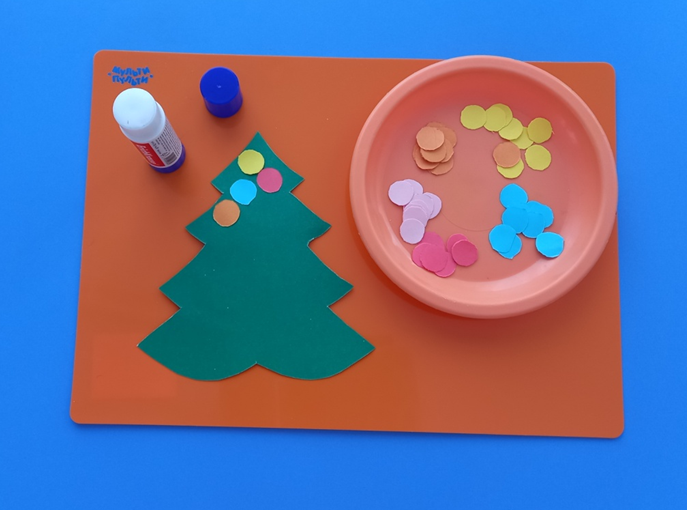 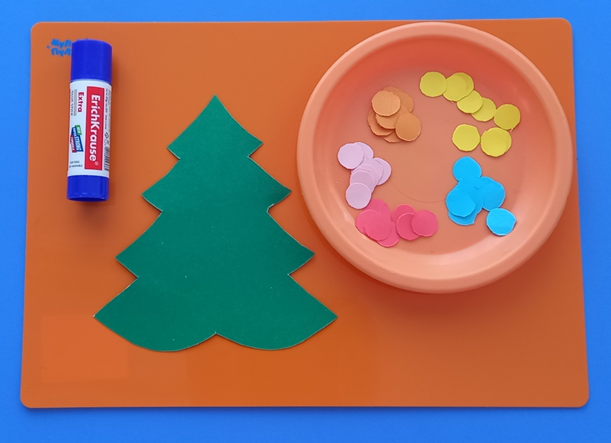 Готовый образец Ёлочки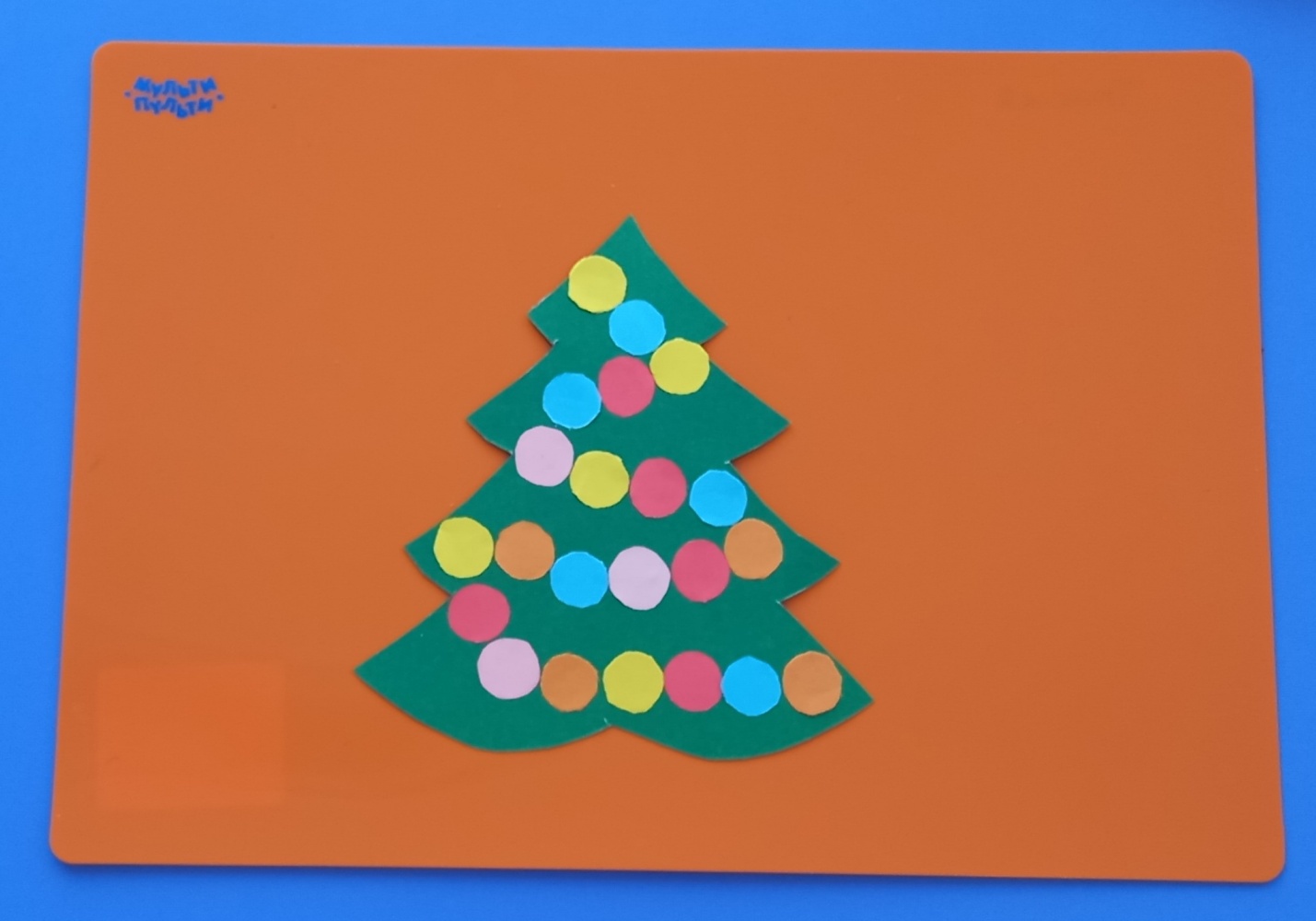 